HAKEM CEVAP FORMU  Mehmet Akif Ersoy Üniversitesi Fen Bilimleri Enstitüsü Dergisi  İstiklal Yerleşkesi 15030 Burdur, Türkiye  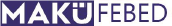 1. HAKEM (Metin içerisinde Mavi renk)2. HAKEM (Metin içerisinde Kırmızı renk)3. HAKEM (Metin İçerisinde Sarı renk)